Порядок подачи жалоб в Кадастровую палату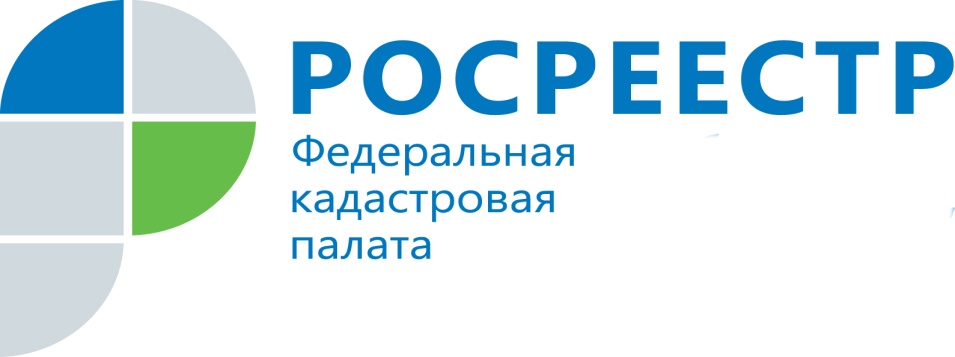 Пресс-служба филиала ФГБУ «ФКП Росреестра» напоминает заявителям о возможности подачи жалоб на неправомерные действия, либо полное бездействие должностных лиц. Жалоба составляется в случаях:- нарушения срока регистрации запроса заявителя о предоставлении госуслуги;
- нарушения срока предоставления госуслуги;- отказа в приеме документов, предоставление которых предусмотрено нормативными и правовыми актами;- неправомерного отказа в предоставлении государственной услуги;- в иных случаях, предусмотренных действующим законодательством.Жалоба на решение, действие (бездействие) должностного лица Кадастровой палаты Краснодарского края должна содержать:- наименование органа регистрации прав и его должностного лица, решения и действия (бездействия) которых обжалуются;- Ф.И.О. и сведения о месте жительства (для физлица) или месте нахождения (для юрлица) заявителя, номер контактного телефона, адрес электронной почты (при наличии) и почтовый адрес, по которым должен быть направлен ответ заявителю;- сведения об обжалуемых решениях и действия (бездействиях) органа регистрации прав и его должностного лица;- доводы на основании которых заявитель не согласен с решением, действием (бездействием) органа регистрации прав, его должностного лица. Стандартный срок рассмотрения жалобы составляет 15 рабочих дней со дня ее регистрации в Кадастровой палате Краснодарского края. В случае, если обжалуется отказ должностного лица в приеме документов у заявителя, либо отказ в исправлении допущенных опечаток и ошибок или нарушении установленного срока таких исправлений – срок рассмотрения составит 5 рабочих дней.  Жалоба может быть составлена как в письменной форме так и в электронном виде. В первом случае жалобу можно доставить лично либо почтовым отправлением в адрес любого многофункционального центра по предоставлению государственных и муниципальных услуг (МФЦ), либо в центральный аппарат филиала (г. Краснодар, ул. Сормовская, 3) и его территориальные отделы. Во втором случае жалобу можно подать посредством сайта ФГБУ «ФКП Росреестра» или портала Госуслуг.Пресс-служба филиала ФГБУ «ФКП Росреестра» по Краснодарскому краю